                     Логотип :   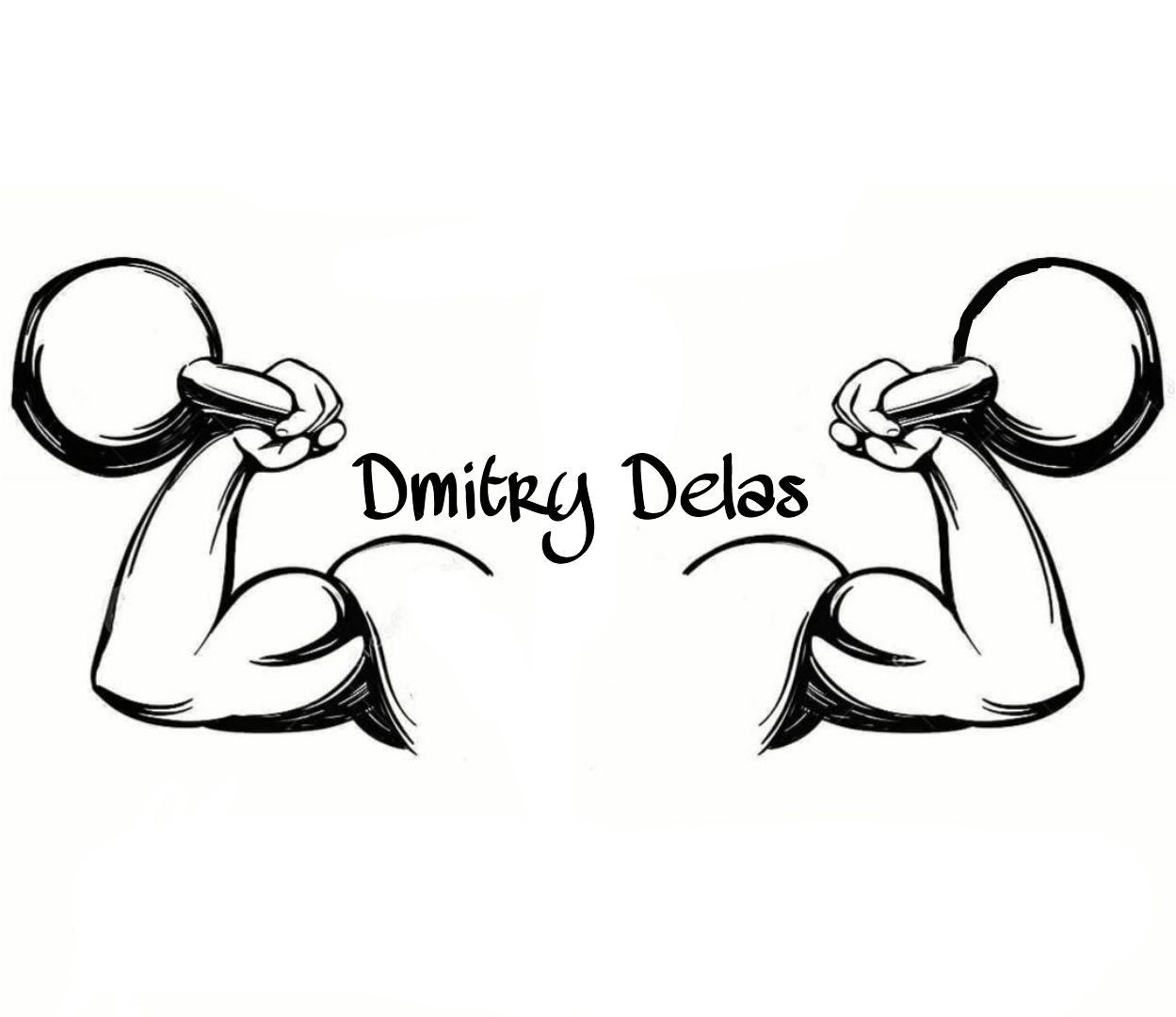 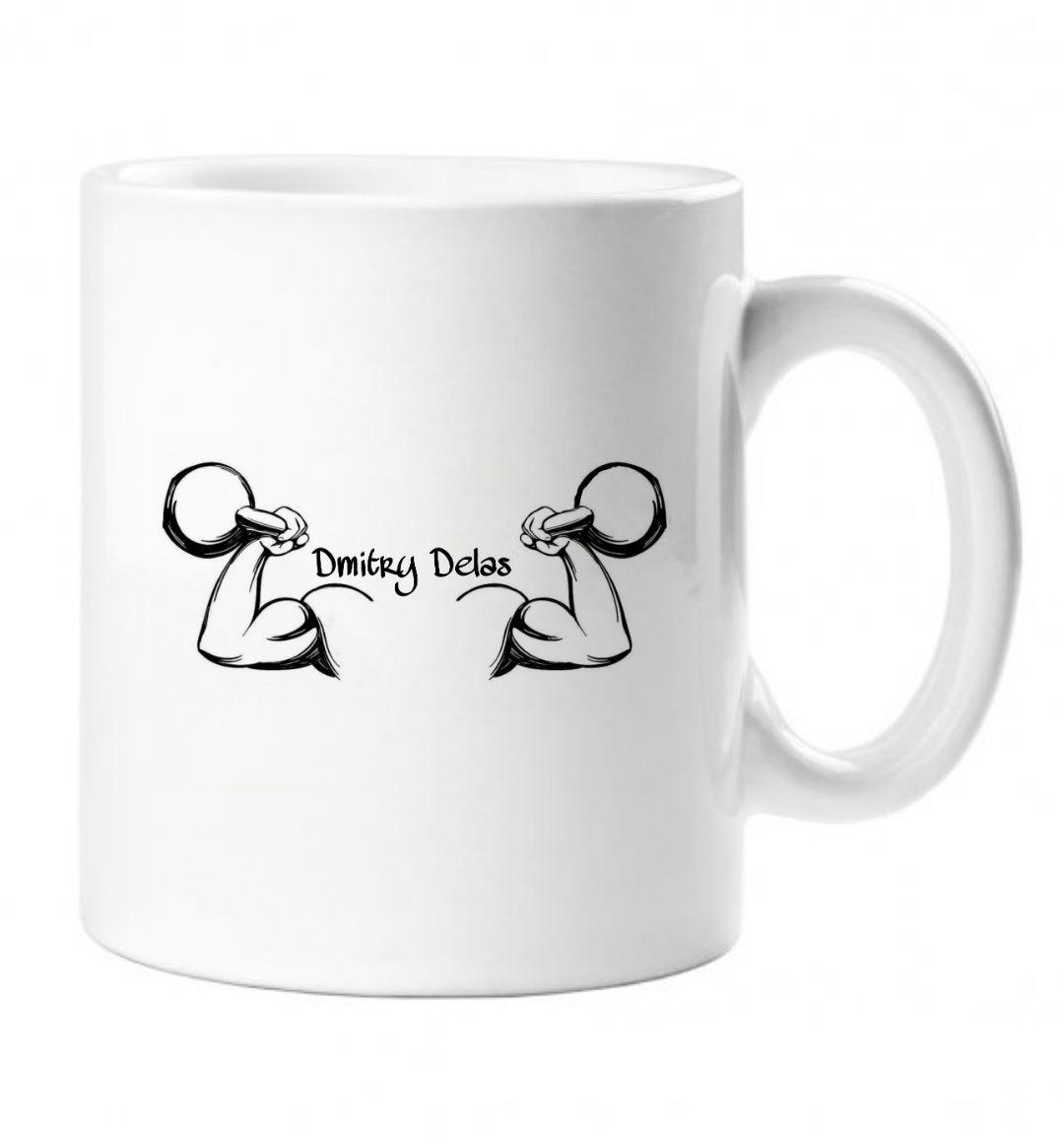 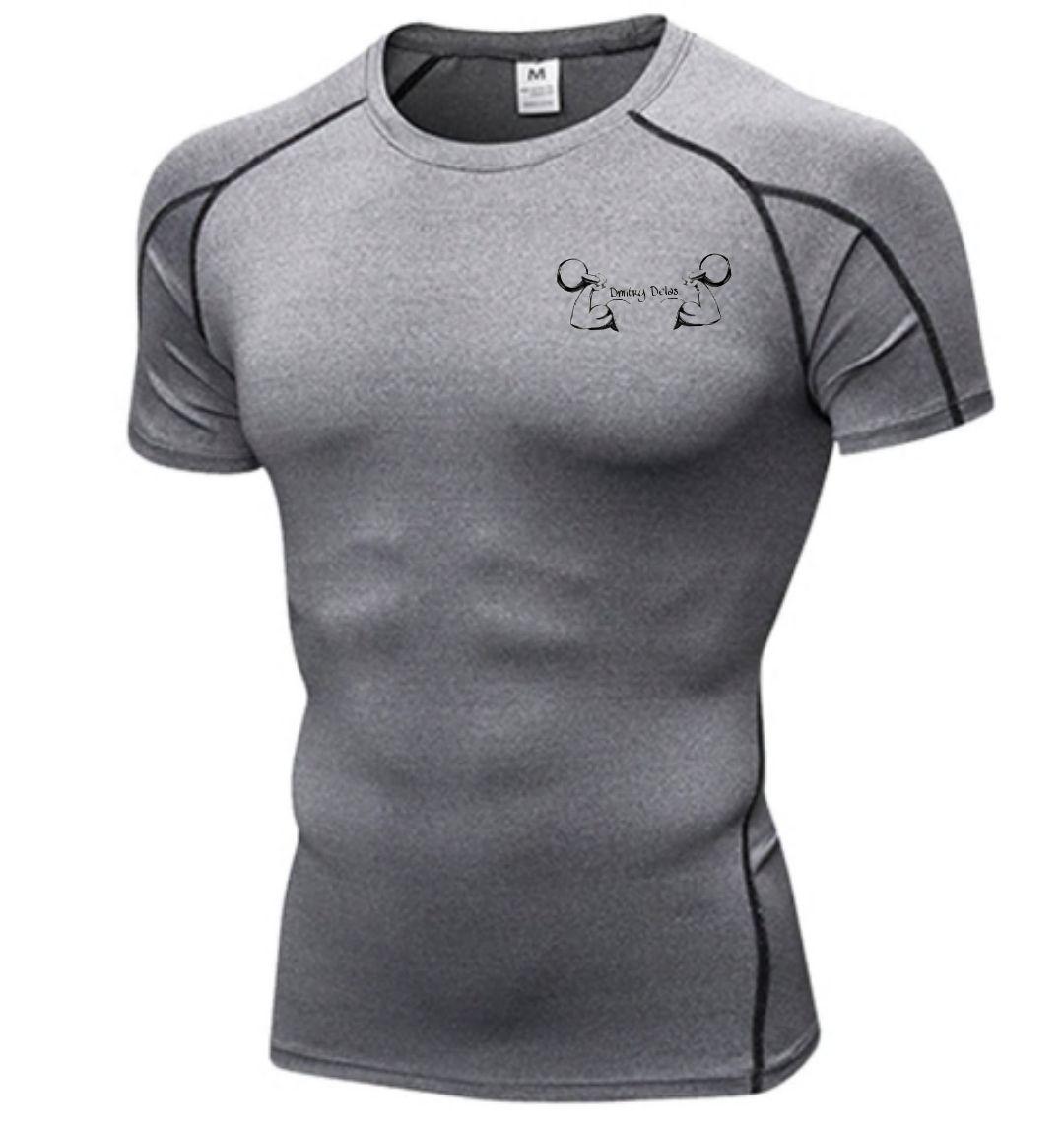 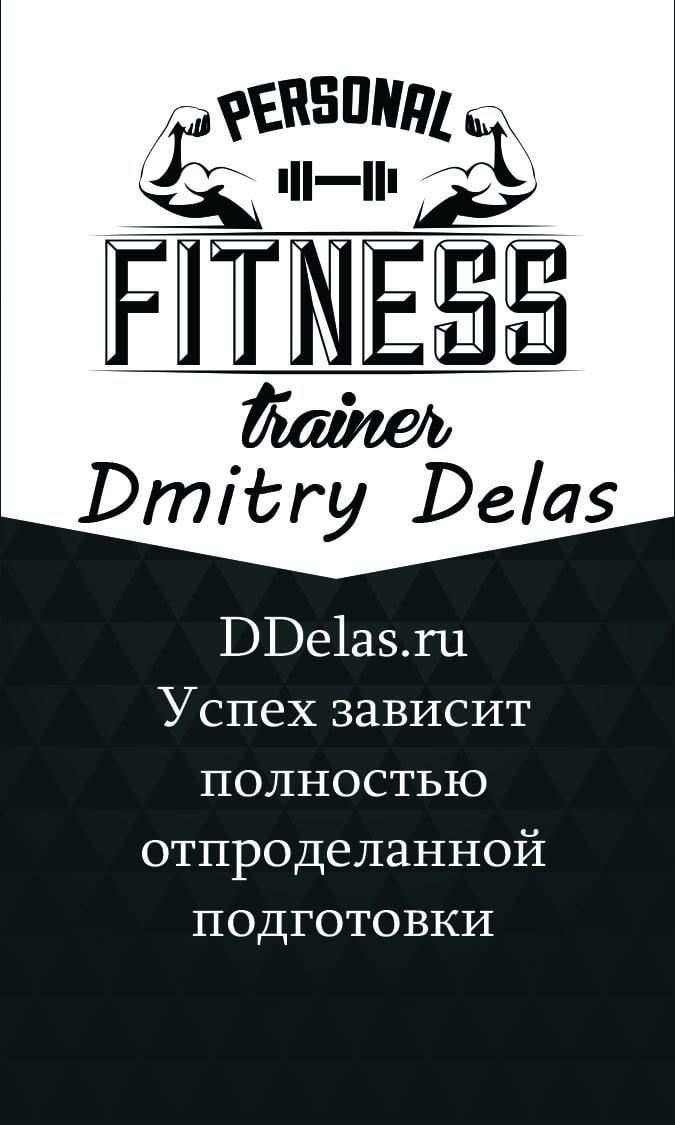 